Statistics Questions1. Determine if this is an example of probability or statistics:More than half of all men surveyed preferred to watch college football over college basketball. 2. Determine if this data is qualitative or quantitative:Gender 3. Determine if this study is experimental or observational:Tests were conducted on two types of AA batteries to compare the lifetimes of each.4. Construct a grouped frequency distribution for the data given below:233   219   224   220   226   231   232   226   221   220   230   232   224   220   223   229   222   226   229   232 5. Determine if this is an example of a variable or a parameter:The average salary of an actuary is $74,270.6. Determine if this statistical study is descriptive or inferential:A study establishes a link between underage drinking and suicide rate among teens.7. Given the class midpoints in the histogram below, create the corresponding grouped frequency distribution: 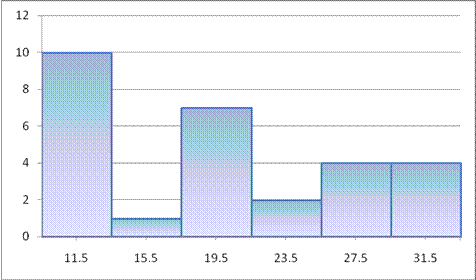 8. Identify the sampling technique used to obtain this sample:A man who is lost asks the first three people he encounters on a sidewalk for directions.9. In your own line of work, give one example of a discreteand one example of a continuous random variable, and describe why each is continuous or discrete.